ООО «Пожарная безопасность» Сайт: planforevacuation.ruДокументация по пожарной безопасности в электронном виде, мебельного цеха  2018. Арт. – 0214  СПЕЦИФИКАЦИЯСамый быстрый способ получения пакета документов через интернет магазин. Доставка на Вашу электронную почту в течение 5-30 минут. Перейдите на сайт по ссылке получение документов1. Нажмите кнопку "Приобрести сейчас", далее "Оформить заказ и получить документы", в открывшемся окне выберите способ, введите адрес эл. почты (на него отправляются документы), нажмите кнопку "Продолжить" и выберите удобный способ расчета.2. Войдите в электронную почту, откройте письмо "Файлы готовы к скачиванию" и скачайте папку с перечисленными документами.Тел. бесплатная линия 8-800-700-72-16  с 5.00 до 18.00 (время московское)Если операторы заняты, продолжайте дозваниваться.Для приобретения через расчетный счет: Пришлите Ваши реквизиты на почту firmy@planforevacuation.ru , в теме письма укажите: Документы по ПБ для мебельного цеха  Арт. 0214. Мы выставим счет на оплату.Кто использует наши документы: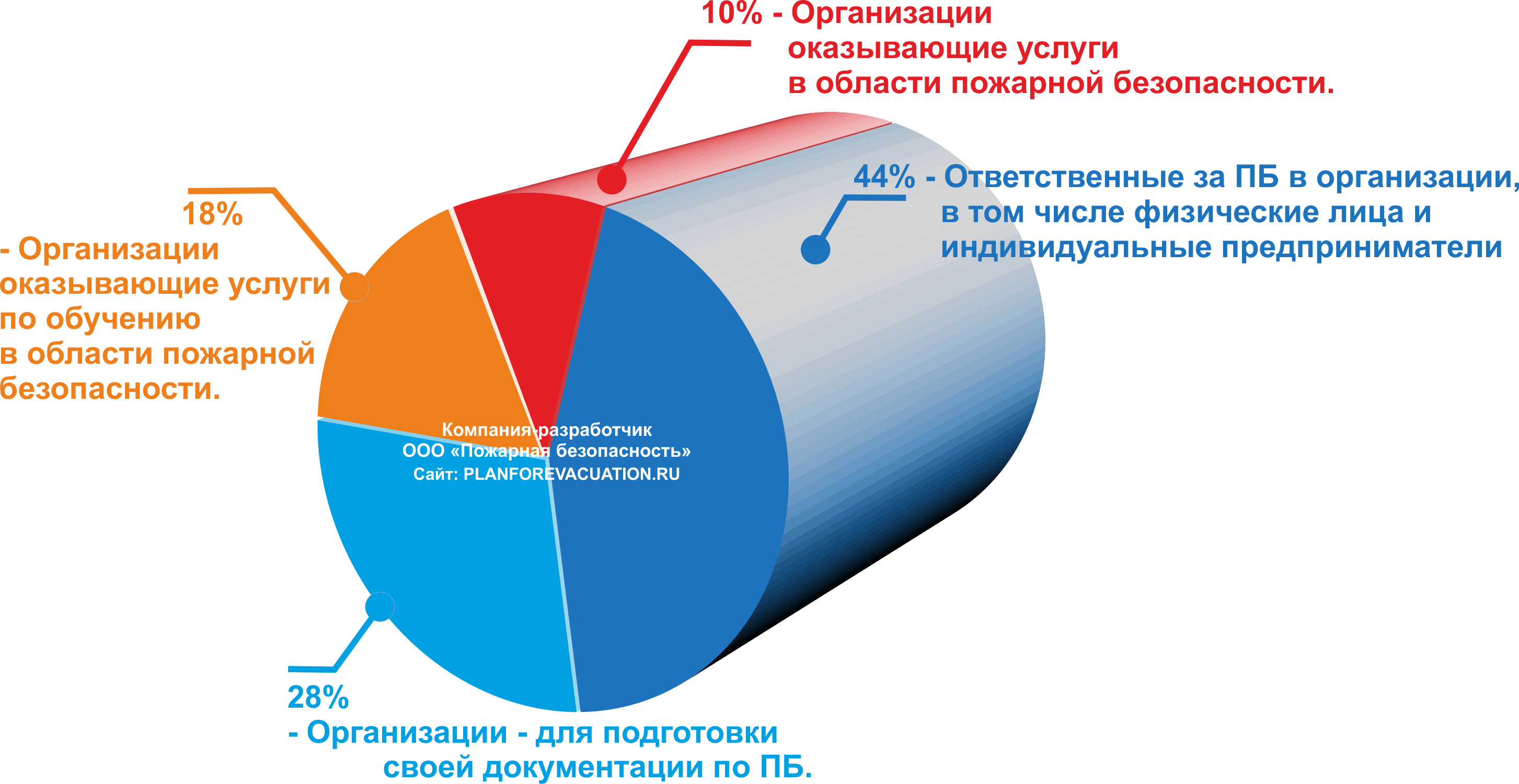 №п/пНаименованиеВ инструкциях, программах инструктажей, приказах заполнено все, что касается пожарной безопасности, содержания помещений, хранения ТМЦ, эвакуации людей, действий руководителя,  работников производства при пожаре, графики проведения инструктажей и т.д.Места для внесения наименования организации или ИП, адреса производства, Ф.И.О. руководителя, ответственного пропущены и обозначены нижней чертой _________ , либо изменен цвет шрифта. Документы редактируются в WordВ инструкциях, программах инструктажей, приказах заполнено все, что касается пожарной безопасности, содержания помещений, хранения ТМЦ, эвакуации людей, действий руководителя,  работников производства при пожаре, графики проведения инструктажей и т.д.Места для внесения наименования организации или ИП, адреса производства, Ф.И.О. руководителя, ответственного пропущены и обозначены нижней чертой _________ , либо изменен цвет шрифта. Документы редактируются в Word1Приказы по пожарной безопасностиПриказ о назначении ответственного за пожарную безопасность в организации, ИП и утверждении инструкций 2018 г. Требование п.2,п.4.гл.1 Правил противопожарного режима в РФПриказ о проведении противопожарных инструктажей с работниками в 2018 году, утверждении программы и графика проведения.
Требование НПБ «Обучение мерам пожарной безопасности работников организаций» Инструкции по пожарной безопасности в мебельном цехеИнструкция "О мерах пожарной безопасности на мебельном производстве (в цехе, мастерской)" 2018 г. 
Требование п.2.гл.1.Правил противопожарного режима в РФИнструкция "О мерах пожарной безопасности в закрытом складе материалов, лесоматериалов и готовой продукции мебельного производства (цеха, мастерской)" 2018г. 
Требование п.2 гл.1 Правил противопожарного режима в РФИнструкция "О мерах пожарной безопасности в административно - бытовых помещениях мебельного производства (цеха, мастерской)"  
Требование п.2.гл.1.Правил противопожарного режима в РФЦветная инструкция "Действиях при пожаре " в мебельном производстве (цехе, мастерской),  для размещения в помещениях А3 
Требование п.12 гл.1.Правил противопожарного режима в РФПроведение противопожарных инструктажейГрафик проведения повторных противопожарных инструктажей. 
Требование НПБ «Обучение мерам пожарной безопасности работников организаций» Программа вводного, первичного, повторного противопожарных инструктажей мебельного производства (цеха, мастерской). Требование НПБ «Обучение мерам пожарной безопасности работников организаций» Дополнительные инструкции, инструктажи по ПБ для мебельного цеха, производства, имеющего сопутствующие объекты:**Инструкции по пожарной безопасности, программы инструктажей для магазина мебели**Инструкции по пожарной безопасности, программы инструктажей для гаража автотранспортаЖурналы, знаки и памятки по ПБ**Памятка для размещения в местах установки огнетушителей или на стендах "Правила использования огнетушителей" размер А4 для печати на любых цветных принтерах. Рекомендации МЧС РФ по противопожарной профилактике. Федеральный закон № 69-ФЗ "О пожарной безопасности" Ст.25 **Журнал учета первичных средств пожаротушения. Требования п.478 гл.19 Правил противопожарного режима в РФ. П.4.3 СП 9.13130.2009 Техника пожарная. Огнетушители. Требования к эксплуатации**Журнал регистрации инструктажей по ПБ работников. Требование п.3 гл.1 Правил противопожарного режима в РФ. п.10. НПБ "Обучение мерам пожарной безопасности работников организаций" **Знак "Ответственный за ПБ и номер вызова пожарной охраны" цветной. Вы можете заполнить его самостоятельно в стандартной офисной программе Word и распечатать на любом цветном принтере. Требование п.6.гл.1. Правил противопожарного режима в РФ**Знак "Категория помещений" А4 для складских помещений цветной, Вы можете заполнить его самостоятельно в стандартной офисной программе Word и распечатать на любом цветном принтере. Требование п.20.гл.1. Правил противопожарного режима в РФ **Указанные позиции прилагаются бесплатно***Акты
(В соответствии с пунктами 21, 55, 61 главы 1. Правил противопожарного режима в РФ с изменениями и дополнениями)Акт гидравлического испытания трубопроводов автоматической установки пожаротушенияАкт испытания пожарных гидрантов (водоемов) на водоотдачуАкт испытаний внутреннего противопожарного водопроводаАкт обследования автоматических установок пожаротушения, пожарной сигнализацииАкт проверки состояния и условий эксплуатации огнезащитных покрытийЗаконодательство***Правила противопожарного режима в Российской Федерации с изменениями и дополнениями***Нормы пожарной безопасности "Обучение мерам пожарной безопасности работников организаций"***Федеральный закон от 22 июля 2008 г. N 123-ФЗ "Технический регламент о требованиях пожарной безопасности"***Федеральный закон от 21 декабря 1994 г. N 69-ФЗ "О пожарной безопасности"*** - бесплатные дополнительные материалыВ инструкциях, программах инструктажей, приказах заполнено все, что касается пожарной безопасности, содержания помещений, хранения ТМЦ, эвакуации людей, действий руководителя,  работников производства при пожаре, графики проведения инструктажей и т.д.Места для внесения наименования организации или ИП, адреса производства, Ф.И.О. руководителя, ответственного пропущены и обозначены нижней чертой _________ , либо изменен цвет шрифта. Документы редактируются в WordВ инструкциях, программах инструктажей, приказах заполнено все, что касается пожарной безопасности, содержания помещений, хранения ТМЦ, эвакуации людей, действий руководителя,  работников производства при пожаре, графики проведения инструктажей и т.д.Места для внесения наименования организации или ИП, адреса производства, Ф.И.О. руководителя, ответственного пропущены и обозначены нижней чертой _________ , либо изменен цвет шрифта. Документы редактируются в WordВсе эти документы можно приобрести на нашем сайтеВсе эти документы можно приобрести на нашем сайте1595 руб. Весь пакет